Document sur le lapin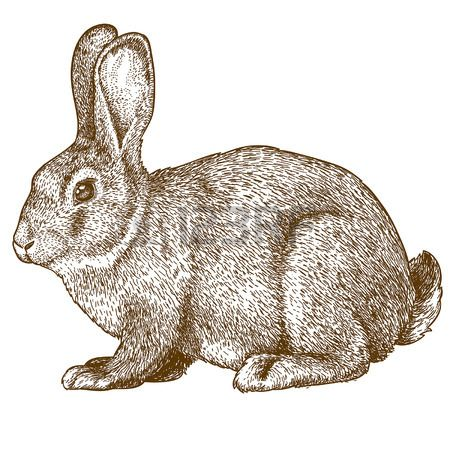 